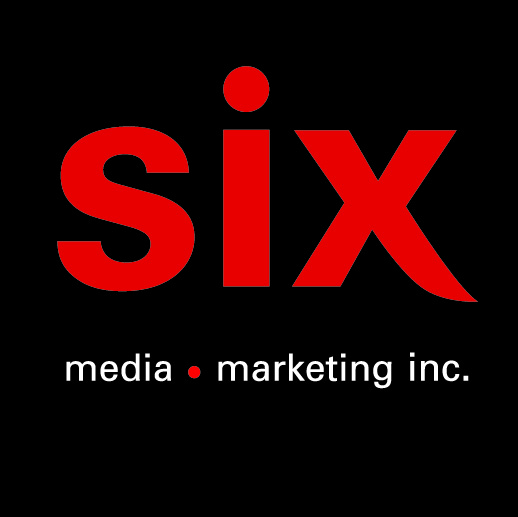 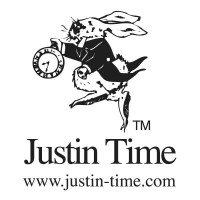 CODE QUARTETGenealogy – L’album à paraître le 23 avrilMontréal, avril 2021 - Code Quartet est un puissant quatuor montréalais composé de Jim Doxas (batterie), Christine Jensen (saxophoniste alto et soprano), Adrian Vedady (basse) et Lex French (trompette). Genealogy, le premier album de la formation sera disponible le 23 avril via l’étiquette montréalaise Justin Time Records.La motivation première de la formation de Code Quartet a été de s’appuyer sur la liberté d’expression mise au point par le mythique groupe d’Ornette Coleman dans les années 1950 : deux cuivres interagissant avec la basse acoustique et la batterie, donnant priorité à l'idée que chaque voix au sein du collectif reçoit un poids égal, brouillant les frontières entre les voix principales et les voix de soutien, entre les instruments de première ligne et la section rythmique. Le groupe a passé les trois dernières années à sculpter ses compositions en équipe, tout en profitant de résidences dans certains clubs montréalais ainsi qu'au Wellington Jazz Festival en Nouvelle-Zélande en juin 2019.L’objectif principal de Code Quartet avec Genealogy est de présenter des compositions originales, orchestrées spécifiquement pour cet ensemble, ce qui pèsent lourd sur leurs réactions d’improvisation à l’écrit. Le quatuor s'appuie sur des compositeurs allant de Fletcher Henderson à Paul Bley, Charlie Haden et Ornette Coleman tntre autres. Les compositions sont inspirées des arts visuels, de la poésie, de l'environnement, de la politique et des mouvements sociaux. Christine Jensen a accumulé de nombreux prix, dont un prix OPUS en 2020 et deux JUNO. Adrian Vedady et Jim Doxas ont prêté leur talent artistique à plusieurs grands noms du jazz tels que Carla Bley. D'origine néo-zélandaise, Lex French est devenu un incontournable de la scène jazz canadienne. Le quatuor présente des compositions originales tirées des antécédents uniques de chaque membre, illustrant de nombreuses ambiances et créant un dialogue organique. Leur palette sonore est diversifié et raffiné, ce qui se traduit par une expérience d'écoute passionnante et engageante.CODE QUARTETAdrian Vedady: basse
Christine Jensen: saxophone
Lex French: trompette
Jim Doxas: batterieSource : Justin Time RecordsInformation : Simon Fauteux